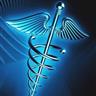 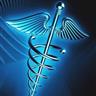 ID Required:Child/Patients - Full birth certificateParent/Carer – Photo ID (passport, driving licence etc.)On a child’s 11th birthday, the scope of the current proxy access will be restricted, unless the practice has already assessed the child as able to make an informed decision and the child has given explicit consent for their record to be shared. This is a national standard imposed by NHS England to protect the confidentiality rights of young people. We will send a letter to the child and to their parent/legal guardian on their 11th birthday to inform them of this change.From 11-16, a parent with proxy access will be able to manage certain elements of the young person’s record, such as demographic data, make appointments and order repeat prescriptions but they will not be able to see the young person’s past appointments or clinical record, although they would still be able to see the current repeat prescription record.On the child’s 16th birthday the remaining proxy access will be switched off, except where the young person is competent and has given explicit consent to the parental access. Again, we will still inform the child and their parent/legal guardian to explain that all proxy access has now been switched offI understand and agree with each of the following statements:I have read and understood the information provided by the practice.I will be responsible for the security of the information that I see or download.If I see information in the record that is not about the patient, or is inaccurate, I will contact the practice as soon as possible. I will treat any information which is not about the patient as being strictly confidential.For practice use onlyChild/Patients DetailsChild/Patients DetailsChild/Patients DetailsChild/Patients DetailsChild/Patients DetailsSurname:Forename:Date of Birth:NHS Number:House No/StreetCounty:Town or City:Postcode:Phone No.Named GP:Parent/Carer DetailsParent/Carer DetailsParent/Carer DetailsParent/Carer DetailsParent/Carer DetailsSurname:Forename:Date of Birth:NHS Number:House No/Street:County:Town or City:Postcode:Phone Number:GP & PracticeEmail Address:Relationship to Child/Patient:MotherRelationship to Child/Patient:FatherRelationship to Child/Patient:CarerRelationship to Child/Patient:Other… Please stateAccess RequestedAccess RequestedBooking AppointmentsRequesting repeat prescriptionsSignature (of parent/carer)DatePatient NHS Number: Patient Emis Number:Patient Emis Number:Staff Member:Photo ID & Proof of AddressPhoto ID & Proof of AddressPhoto ID & Proof of AddressAuthorised by: VouchingVouchingVouchingDate Account Created: Signature:Level of access enabledBooking AppointmentsBooking AppointmentsBooking AppointmentsBooking AppointmentsLevel of access enabledRequesting repeat medicationRequesting repeat medicationRequesting repeat medicationRequesting repeat medicationLevel of access enabledAccessing Medical RecordsAccessing Medical RecordsAccessing Medical RecordsAccessing Medical Records